Conselho Regional de Odontologia do Rio Grande do Sul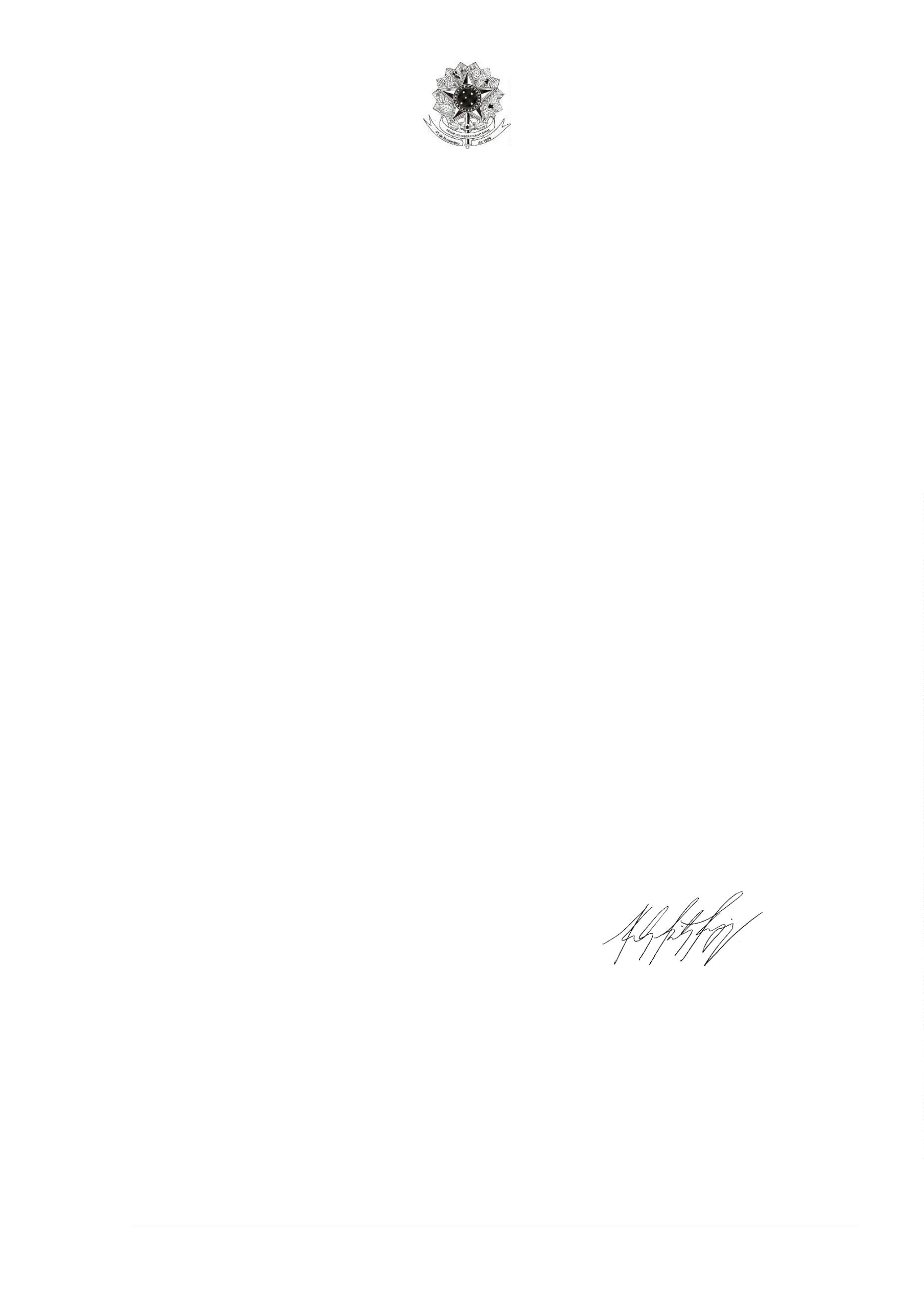 PORTARIA CRO/RS N°. 141/2022Nomeia Representante Municipal do
Conselho Regional de Odontologia do Rio
Grande do Sul, na Cidade de PALMITINHO
e dá outras providências. O Presidente do Conselho Regional de Odontologia do Rio Grande do Sul,
no uso de suas atribuições regimentais, e                  CONSIDERANDO o que dispõe a Lei 4.324 de 1964; CONSIDERANDO os artigos 229 e 230 da Consolidação das normas para
procedimentos nos Conselhos Regionais de Odontologias aprovada pela Resolução CFO 63 de 2005, que dispõe sobre a nomeação de Representantes Municipais e Distritais,RESOLVE: Art. 1° - Nomear o(a) Cirurgião(ã)-Dentista, LUCIANO MAJEWSKI MORTARI CRO/RS-CD- n° 11220, para o cargo honorífico de Representante Municipal do CRO/RS na Cidade de PALMITINHO, durante o período de 01.01.2022 a 31.12.2023. Art. 2° - Esta Portaria entra em vigor na data de sua assinatura,
independentemente de sua publicação, revogando-se todas as disposições em contrário.Porto Alegre, 01 de janeiro de 2022.NELSON FREITAS EGUIA, CD
 Conselheiro Presidente
 Gestão 2022/2023Rua Vasco da Gama, 720 – Fone: 3026-1700 – Fax: 3026-1717 – CEP 90420-110 – Porto Alegre –RSSite: www.crors.org.br E-mail: crors@crors.org.br/secretaria@crors.org.brConselho Regional de Odontologia do Rio Grande do Sul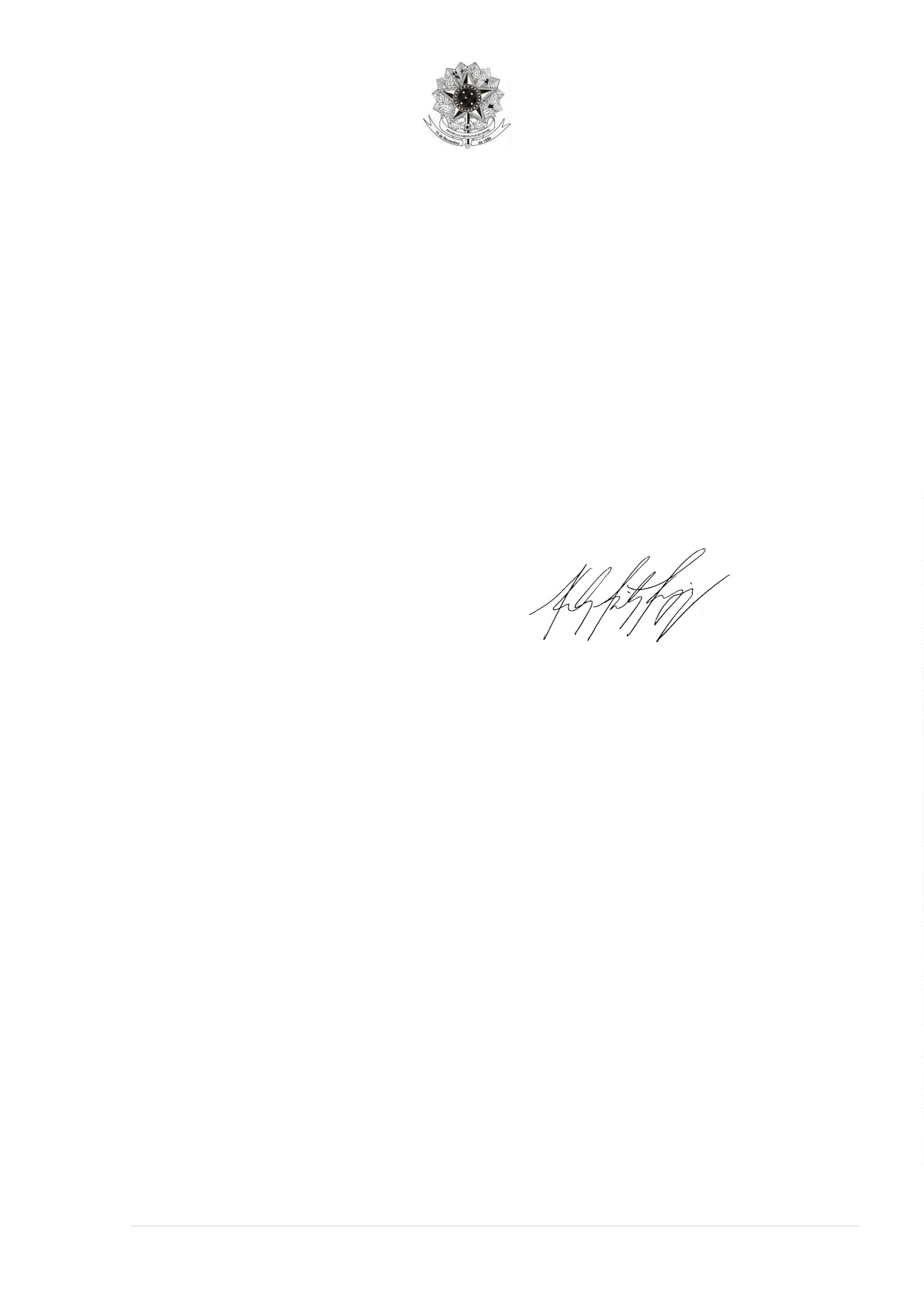 DECLARAÇÃODeclaramos que o (a) CD LUCIANO MAJEWSKI MORTARI CRO/RS-CD- n° 11220  foi designado (a) Representante Municipal deste Conselho Regional de Odontologia do Rio Grande do Sul, conforme artigo 229 da Resolução CFO-63/2005, na cidade de PALMITINHO.Solicitamos à V.Sª. toda a assistência ao (a) Cirurgião (ã)-dentista, para possibilitar-lhe desempenhar sua função no período de 01.01.2022 a 31.12.2023.Porto Alegre, 01 de janeiro de 2022                                                                              NELSON FREITAS EGUIA, CD
           Conselheiro Presidente
       Gestão 2022/2023Rua Vasco da Gama, 720 – Fone: 3026-1700 – Fax: 3026-1717 – CEP 90420-110 – Porto Alegre –RSSite: www.crors.org.br E-mail: crors@crors.org.br/secretaria@crors.org.br